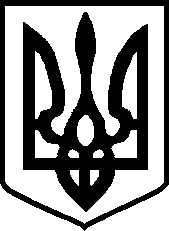 УКРАЇНАЧЕРНІГІВСЬКА МІСЬКА РАДА Р І Ш Е Н Н Я 	30 травня	2019 року	м. Чернігів	№ 42/VII-12	Про внесення змін та доповнень до Програми розвитку електричного транспорту м. Чернігована 2018-2022 рокиКеруючись	пунктом	22	частини	1	статті	26	Закону	України«Про	місцеве	самоврядування	в	Україні»,	статтею	8	Закону	України«Про міський електричний транспорт», з метою забезпечення належного рівня перевезень пасажирів міським електротранспортом, сталого функціонування електротранспорту та подальшого його розвитку, Чернігівська міська рада вирішила:Внести наступні зміни та доповнення до Програми розвитку електричного транспорту м. Чернігова на 2018-2022 роки, затвердженої рішенням Чернігівської міської ради від 21 серпня 2018 року № 33/VII-3: додатки 1, 2 до Програми розвитку електричного транспорту м. Чернігова на 2018-2022 роки викласти у редакції відповідно до додатків 1, 2 до цього рішення.Додатки 1, 2 до цього рішення є його невід’ємною частиною.Фінансовому управлінню Чернігівської міської ради (Лисенко О. Ю.) передбачити фінансування видатків, виходячи з фінансових можливостей міського бюджету міста Чернігова на 2018 - 2022 роки, для виконання  заходів Програми.Контроль за виконанням цього рішення покласти на заступника міського голови Черненка А. В. та на постійні комісії міської ради: з питань комунальної власності, бюджету та фінансів (Тарасовець О. М.), з питань житлово-комунального господарства, транспорту і зв'язку там енергозбереження (Антонов О. С.).Міський голова	В. АТРОШЕНКО